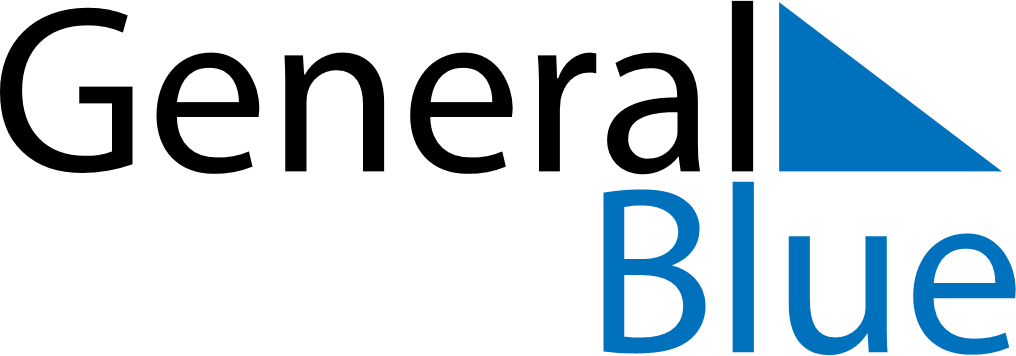 August 2024August 2024August 2024August 2024August 2024August 2024Plainville, Connecticut, United StatesPlainville, Connecticut, United StatesPlainville, Connecticut, United StatesPlainville, Connecticut, United StatesPlainville, Connecticut, United StatesPlainville, Connecticut, United StatesSunday Monday Tuesday Wednesday Thursday Friday Saturday 1 2 3 Sunrise: 5:45 AM Sunset: 8:09 PM Daylight: 14 hours and 23 minutes. Sunrise: 5:46 AM Sunset: 8:08 PM Daylight: 14 hours and 21 minutes. Sunrise: 5:47 AM Sunset: 8:07 PM Daylight: 14 hours and 19 minutes. 4 5 6 7 8 9 10 Sunrise: 5:48 AM Sunset: 8:06 PM Daylight: 14 hours and 17 minutes. Sunrise: 5:49 AM Sunset: 8:05 PM Daylight: 14 hours and 15 minutes. Sunrise: 5:50 AM Sunset: 8:03 PM Daylight: 14 hours and 12 minutes. Sunrise: 5:51 AM Sunset: 8:02 PM Daylight: 14 hours and 10 minutes. Sunrise: 5:52 AM Sunset: 8:01 PM Daylight: 14 hours and 8 minutes. Sunrise: 5:53 AM Sunset: 7:59 PM Daylight: 14 hours and 6 minutes. Sunrise: 5:54 AM Sunset: 7:58 PM Daylight: 14 hours and 3 minutes. 11 12 13 14 15 16 17 Sunrise: 5:55 AM Sunset: 7:57 PM Daylight: 14 hours and 1 minute. Sunrise: 5:57 AM Sunset: 7:55 PM Daylight: 13 hours and 58 minutes. Sunrise: 5:58 AM Sunset: 7:54 PM Daylight: 13 hours and 56 minutes. Sunrise: 5:59 AM Sunset: 7:53 PM Daylight: 13 hours and 54 minutes. Sunrise: 6:00 AM Sunset: 7:51 PM Daylight: 13 hours and 51 minutes. Sunrise: 6:01 AM Sunset: 7:50 PM Daylight: 13 hours and 49 minutes. Sunrise: 6:02 AM Sunset: 7:48 PM Daylight: 13 hours and 46 minutes. 18 19 20 21 22 23 24 Sunrise: 6:03 AM Sunset: 7:47 PM Daylight: 13 hours and 44 minutes. Sunrise: 6:04 AM Sunset: 7:45 PM Daylight: 13 hours and 41 minutes. Sunrise: 6:05 AM Sunset: 7:44 PM Daylight: 13 hours and 39 minutes. Sunrise: 6:06 AM Sunset: 7:42 PM Daylight: 13 hours and 36 minutes. Sunrise: 6:07 AM Sunset: 7:41 PM Daylight: 13 hours and 34 minutes. Sunrise: 6:08 AM Sunset: 7:39 PM Daylight: 13 hours and 31 minutes. Sunrise: 6:09 AM Sunset: 7:38 PM Daylight: 13 hours and 28 minutes. 25 26 27 28 29 30 31 Sunrise: 6:10 AM Sunset: 7:36 PM Daylight: 13 hours and 26 minutes. Sunrise: 6:11 AM Sunset: 7:35 PM Daylight: 13 hours and 23 minutes. Sunrise: 6:12 AM Sunset: 7:33 PM Daylight: 13 hours and 21 minutes. Sunrise: 6:13 AM Sunset: 7:31 PM Daylight: 13 hours and 18 minutes. Sunrise: 6:14 AM Sunset: 7:30 PM Daylight: 13 hours and 15 minutes. Sunrise: 6:15 AM Sunset: 7:28 PM Daylight: 13 hours and 13 minutes. Sunrise: 6:16 AM Sunset: 7:27 PM Daylight: 13 hours and 10 minutes. 